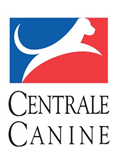 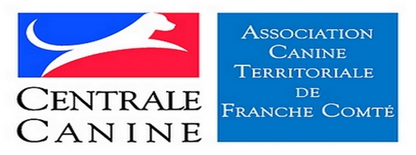 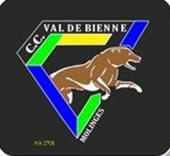 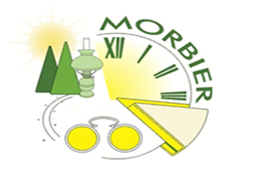 GRAND PRIX DE FRANCE DE CANI-CROSS DE LA CENTRALE CANINE16 et 17 septembre 2017 à MorbierCani-cross, Cani-VTT, Cani-marcheOuvert à tous6ème Grand Prix de France de Cani-cross de la Centrale CanineDemande de licence pour la journéeA compléter par le coureur (ou les parents du coureur pour les mineurs)□ Cani-Marche				□ Cani-Cross Cani-VTT (joindre un certificat médical)□ LICENCE JOURNEE JUNIOR/ADULTE□ LICENCE JOURNEE ENFANT (gratuite jusqu’à 14 ans)□ LICENCE JOURNEE HANDI (sur présentation d’une carte européenne de stationnement ou d’une carte d’invalidité)CHIEN : Nom et affixe :Race : 						sexe : □ M  □ F		Date de naissance :N° d’identification :						N° LOF :CONDUCTEUR : Date de naissance :M. Mme. Mlle. Nom :							Prénom :Adresse :Code postal : 			Ville : 					Tél :E-Mail :Licence établie le :						Lieu de la course : « Les Marais » 39400 MorbierOrganisée  par le Club : Canin Val de Bienne			Régionale : Franche-ComtéNom, fonction du responsable qui délivre les licences :Didier Timmermans, Président de la CTEAC-FCSignature du demandeur (ou pour un mineur signature des parents avec la mention manuscrite : « j’autorise mon enfant à participer à la course »